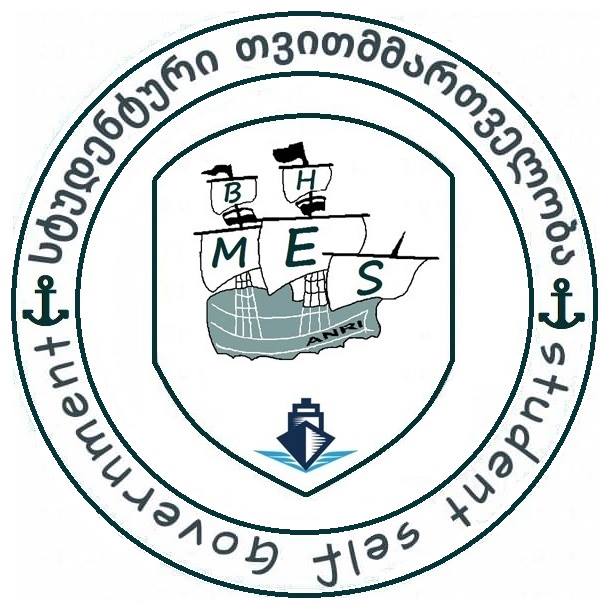 ბათუმის უმაღლესი საზღვაო საინჟინრო სასწავლებელი ანრის სტუდენტური თვითმმართველობის დებულება.1. ზოგადი დებულებასასწავლებლის სტუდენტთა თვითმმართველობა წარმოადგენს დამხმარე სტრუქტურულ ერთეულს.სტუდენტური თვითმმართველობა თავის საქმიანობაში ხელმძღვანელობს საქართველოს განათლებისა და სპორტის სამინისტროს ბრძანებებით, ნორმატიული აქტებით, სასწავლებლის  წესდებით და არსებული დებულებით.ბათუმის უმაღლესი საზღვაო  საინჟინრო სასწავლებელი ანრის  სტუდენტური თვითმმართველობა არის სტუდენტების მიერ საყოველთაო, თანასწორი, პირდაპირი და ფარული არჩევნების წესით არჩეული სტუდენტთა წარმომადგენლობითი ორგანო, უმაღლესი განათლების შესახებ საქართელოს კანონის მოთხოვნათა დაცვით.სტუდენტური თვითმმართველობის სამართლებლივი სტატუსი განისაზღვრება საქართველოს კანონით „უმაღლესი განათლების შესახებ“.სტუდენტური თვითმმართველობა აირჩევა 2 წლის ვადით და შედგება 6 წევრისაგან. არჩევნები ტარდება 2 წელიწადში ერთხელ მისი უფლება-მოსილების გასვლიდან არაუგვიანეს 30 დღისა.სტუდენტი თვითმმართელობა არ წარმოადგენს იურიდიულ პირს. ის უფლებამოსილების განხორციელებისას დამოუკიდებულია და  მის საქმიანობაში ჩარევა ან მასზე რაიმე სახის ზემოქმედების მოხდენა სასწავლებლის ადმინისტრაციის ან ნებისმიერი სხვა პირის მხრიდან დაუშვებელია. გარადა კანონით გათვალისწინებული შემთხვევებისა.სტუდენტურ თვითმმართველობას სასწავლებლის ადმინისტრაციასთან შეთანხმებით აქვს საკუთარი ბეჭედი, და საჭირო ინვენტარი.სტუდენტური თვითმმართველობის ადგილსამყოფელია: საქართველო ქ.ბათუმი, შალვა ინასარიძის ქ.№ 29. ბუსსს ანრის სასწავლო კორპუსი, აუდიტორია N5012. დებულებაში გამოყენებულ ტერმინებს აქვს შემდეგი განმარტება:სასწავლებელი- ბათუმის უმაღლესი საზღავო საინჟინრო საწავლებელი ანრი.შპს ბუსსს ანრი- შეზღუდული პასუხისმგებლობის საზოგადოება ბათუმის უმაღლესი საზღავო საინჟინრო საწავლებელი ანრი.სტუდენტი- პირი რომელიც უმაღლესი განათლების შესახებ საქართველოს კანონითა და უმაღლესი საგანმანათლებლო სასწავლებლის წესდებით განსაზღვრული წესით ჩაირიცხა ბალკალავრიატის პროგრამის გასავლელად. სტუდენტური თვითმმართელობა- ბათუმის უმაღლესი საზღვაო საინჟინრო სასწავლებელი ანრი-ს წარმომადგენლობითი ორგანო.სასწავლებლის ადმინისტრაცია- ბათუმის უმაღლესი საზღვაი საინჟინრო სასწავლებელი ანრი-ს ყველა რგოლის მმართველობითი ორგანო, რომელიც ანხორციელებს სასწავლებლის მართვასა და სასწავლო პროცესს.დებულება- სტუდენტური თვითმმართველობის ძირითადი სამართლებლივი აქტი, რომელითაც განისაზღვრება სტუდენტური თვითმმართველობის სტრუქტურა და საქმიანობის წესი.თვითმმართველობს საერთო კრება- მმართველობის უმაღელსი ორგანო, რომელიც შედგება სასწავლებლის ყველა არჩეული დელეგატისაგან.თვითმმართველობის პრეზიდენტი- სტუდენტური თვითმმართველობის უმაღლესი თანამდებობის პირი.სტუდენტური თვითმმართელობის საქმიანობის შესახებ ინფორმაცია საჯაროა და ხელმისაწვდომია ყველა დაინტერესებული პირისათვის.3. სტუდენუტური თვითმმართველობის მიზნები და უფლება-მოვალეობები:თავისი უფლება მოსილების ფარგლებში  დაიცვას და წარმოადგინოს სტუდენტის უფლებები და კანონიერი ინტერესები როგორც სასწავლებელში ისე მის ფარგლებს გარეთ.თავისი უფლება მოსილების ფარგლებში ხელი შეუწყოს სტუდენტებს უფლებებისა და თავისუფლებების პრაქტიკულ რეალიზაციაში.დაეხმაროს სტუდენტებს მაღალკვალიფიციური განათლების მიღებაში თვითრეალიზებასა და დამოუკიდებელი აზროვნების ჩამოყალიბებაში.დახმარება გაუწიოს სტუდენტებს სწავლის პერიოდში პროფესიული უნარჩვევებისა და კონკურენტუნარიან პროფესიონალად ჩამოყალიბებაში.ხელი შეუწყოს სასწავლებლის ინტეგრაციას ევროპულ საგანმანათლებლო სივრცეში და მაქსიმალურად უზრუნველყოს ამ პროცესში სტუდენტთა მონაწილეობა.ხელი შეუწყოს სტუდენტებში სამართლებლივ თვითშეგნების დონისა და კანონისადმი პატივისცემის ამაღლებას, დახმარება გაუწიოს საქართველოში დემოკრატიული ღირებულებების დამკვიდრებას და სამოქალაქო საზოგადოების ჩამოყალიბებას.შექმანს ოპტიმალური პირობები სტუდენტთა დასვენების, შრომითი მოღვაწეობის ან სხვა მოთხოვნილებების დასაკმაყოფილებლად. მრავალფეროვანი გახადოს სტუდენტური ცხოვრება.სხვადასხვა სახის კულტურული ღონისძიებების ორგანიზება და ჩატარებახელოვნების სხვადასხვა დარგში შესაბამისი სტუდენტური წრეებისა და ჯგუფების შექმნა	სასწავლებლის სტუდენტთა კულტურული ღონისძიებების ხელშეწყობაკულტურული ღონისძიებების განხორციელებასხვადასხვა სახის კონკურსების ორგანიზება და გამართვასასწავლებელში ჯანსაღი ცხოვრების წესის პროპაგანდასპორტული ღონისძიებებისა და სხვადასხვა სახის შეჯიბრებების ორგანიზებასპორტის სხვადასხვა სახეობაში შესაბამისი გუნდების  მომზადებასხვადასხვა სახის სპორტული სასწავლო წრეების შექმნა4. სტუდენტური თვითმმართველობის უფლებამოსილება:იცავს და წარმოადგენს სასწავლებლის სტუდენტთა უფლებებს და კანონიერ ინტერესებს.უზრუნველყოფს სასწავლებლის სტუდენტთა უფლებებსა და კანონიერი ინტერესების განხორციელებას.სასწავლებლის ადმინისტრაციასთან თანასწორუფლებიანი თანამშორმლობის საფუძველზე წყვეტს სასწავლო პროცესთან და მატერიალურ მხარესთან დაკავშირებულ საკითხებს.შეიმუშავებს წინადადებებს სასწავლებლის უმაღლესი საგანმანათლებლო დაწესებულების მართვის სისტემისა და სწავლების ხარისხის გასაუმჯობესებლად.გეგმავს, ორგანიზებას უწევს და ახორციელებს სტუდენტთა დასვენების შრომით მოღავწეობასა და სხვა მოთხოვნილებების დასაკმაყოფილებლად შეხვედრებს, დებატებს, დისკუსიებს, ტრენინგებს, ინტელექტუალურ თამაშებს საგანმანათლებლო-სამეცნიერო კულტურულ, სპორტულ, გასართობ და კანონით ნებადართულ სხვა სახის ღონისძიებებს.უზრუნველყოფს სასწავლებლის სტუდენტების აქტიურ მონაწილეობას სახელმწიფო ინტერესების განხორციელების პროცესში.თანამშრომლობს სხვა საუნივერსიტეტო, სამთავრობო და არასამთავრობო სახელმწიფო და საერთაშორისო ორგანიზაციებთან, აგრეთვე გაერთიანებებთან.აქტიურად მონაწილეობს სასწავლებლის ევროპულ საგანმანათლებლო სივრცეში ინტეგრაციისათვის და მაქსიმალურად უზრუნველყოფს ამ პროცესში სტუდენტთა მონაწილეობას.მონაწილეობას ღებულობს  სხვადასხვა საქველმოქმედო საქმიანობაში, შეძლებისამებრ.5. სტუდენტური თვითმმართველობის წევრობა:სტუდენტური თვითმმართველობის წევრია ის სტუდენტი, რომელიც საარჩევნო დებულებებით დადგენილი წესით არჩეული იქნება სტუდენტურ თვითმმართველობაში.სტუდენტური თვითმმართელობის ასოცირებული წევრი შეიძლება იყოს ნებისმიერი, ბათუმის უმაღლესი საზღვაო საინჟინრო სასწავლებელი ანრის სტუდენტი, რომელიც ნებაყოფლობით გაერთიანდება სტუდენტურ თვითმმართველობაში.სტუდენტური თვითმმართელობის სისტემაში არჩეული შეიძლება იყოს მხოლოდ ბათუმის უმაღლესი საზღვაო საინჟინრო სასწავლებელი ანრის სტუდენტები.სტუდენტური თვითმმართველობის წევრის ვადა განისაზღვრება 2 წლით.6. სტუდენტური თვითმმართველობის წევრის უფლებამოსილება იწყება მისი არჩევის მომენტიდან და წყდება:პირადი განცხადების საფუძველზე.სასწავლებელში ადმინსტრაციული თანამდებობის დანიშვნის შემთხვევაში.თვითმმართველობის საერთო კრების გადაწყვეტილებით თუ იგი აღარ არის  სტუდენტი და 6 (ექვსი) თვის განმავლობაში არ აღუდგენია აღნიშნული სტატუსი.ქმედუუნაროდ გამოცხადების, უგზოუკვლოდ დაკარგვის ან გარდაცვალების შემთხვევაში.არსებული დებულების ეთიკის კოდექსის უხეშად დარღვევის შემთხვევაში.7. თვითმმართველობის უფლებამოსილების ვადაზე ადრე შეწყვეტის შემთხვევაში: თვითმმართელობის წევრი ხდება  ის პირი, რომელმაც დააგროვა ხმათა მეტი, მაგრამ თვითმმართველობის წევრად არჩევის არასაკმარისი რაოდენობა უკანასკნელ არჩევნებში. თანაბარი ხმების მქონე პირთადაგნ თვითმმართველობის წევრი შეირჩევა საერთო კრების მიერ ჩატარებული წილისყრით. ახლად არჩეული თვითმმართელობის წევრი უფლებამოსილებას ანხორციელებს გამოკლებული წევრის უფლებამოსილების დარჩენილი პერიოდის განმავლობაში.8.  სტუდენტური თვითმმართველობის პრეზიდენტი:წარმართავს სტუდენტური თვითმმართველობის საქმიანობას.წარმოადგენს სტუდენტური თითმმართველობის დაკისრებული უფლება-მოვალეობების განხორციელებისას და პასუხისმგებელია სტუდენტურ თვითმმართველობაზე დაკისრებული ფუნქციებისა და ამოცანების შესრულებაზე.ანაწილებს მოვალეობებს სტუდენტური თვითმმართველობის წევრებს შორის.თვალყურს ადევნებს და ზედამხედველობს თვითმმართველობის წევრების მიერ  თავიანთი სამსახურებრივი მოვალეობების ჯეროვან შესრულებას, ახორციელებს მათ მიერ სასწავლებლის შინაგანაწესის შესრულებაზე კონტროლს.ხელს აწერს თვითმმართველობაში მომზადებულ დოკუმენტებს და თავისი კომპეტენციის ფარგლებში ბეჭდით ადასტურებს ინსტიტუტის სტრუქტურული ერთეულებისა და მართვის ორგანოების მიერ შემუშავებულ ადმინისტრაციულ-სამართლებრივი აქტების პროექტებს.წარადგენს ანგარიშს ხარისხის სამსახურში სტუდენტური თვითმმართველობის  მიერ გაწეული საქმიანობის შესახებ ყოველწლიურად, აგრეთვე ნებისმიერ დროს რექტორისა და ხარისხის სამსახურის დავალებით.წარუდგენს რექტორს წინადადებებს თვითმმაღთველობის წევრების წახალისების ან მათთვის დისციპლინური პასუხისმგებლობის დაკისრების შესახებ.9.1 თვითმმართველობის წევრის უფლებამოსილებამონაწილეობა მიიღოს თვითმმართველობის მართვის ორგანოების მუშაობაში.იქონიოს სათათბირო ხმის უფლება.წესდებით განსაზღვრული მიზნების განსახორციელებლად წინადადებით მიმართოს თვითმმართველობის მართვის ორგანოს.აირჩიოს და იყოს არჩეული თვითმმართველობის ორგანოებში.მიიღოს მონაწიელობა სტუდენტური თვითმმართველობის  მიერ ორგანიზებულ ღონისძიებებში ან თავად შეიმუშაოს და განახორციელოს ისინი.მიიღოს ყოველგვარი ინფორმაცია სტუდენტური თვითმმართველობის ორგანოებიდან მათი საქმიანობის შესახებ.მიიღოს მხარდაჭერა სტუდენტური თვითმმართველობისაგან საკუთარი უფლებებისა და ინტერესების დასაცავდ.განახორციელოს მოქმედი კანონმდებლობითა და დებულებებით მისთვის მინიჭებული სხვა უფლებამოსილებები.განახორციელოს მოქმედი კანონმდებლობით, სასწავლებლის წესდებით, შინაგანაწესისა და წინამდებარე დებულებით მისთვის მინიჭებული სხვა უფლებამოსილებანი.შეასრულოს  სტუდენტური თვითმმართველობის დებულებით მასზე დაკისრებული მოვლეობები.დაიცვას სასწავლებლის  სახელი, ავტორიტეტი და ქონება.დაიცვას სასწავლებლის შინაგანაწესი, ეთიკის კოდექსი და ხელშეკრულებით ნაკისრი ვალდებულებები.დაეხმაროს სტუდენტებს სასწავლო საქმიანობისა და საწარმოო პრაქტიკების ორგანიზაციაში.9.2 სტუდენტური თვითმმართველობის წევრის ვალდებულებებიშეასრულოს თვითმმართველობის დებულებებით მასზე დაკისრებული მოვალეობები.დაიცვას სტუდენტური თვითმმართველობის სახელი, ავტორიტეტი და ქონებახელი შეუწყოს სტუდენტებისა და სასწავლებლის მართვის ორგანოების ჯანსაღი ურთიერთობების ჩამოყალიბებას.დაიცვას მოქმედი კანონმდებლობა, დებულება და ეთიკის კოდექსი.10. სტუდენტური თვითმმართველობის მართვის ორგანოებითვითმმართველობის პრეზიდენტი.თვითმმართველობის საერთო კრება.სარევიზიო კომისია. (ორგანიზაციის ან თანამდებობის პირის მუშაობის გამორკვევა მოქმედების სისწორისა და კანონიერების შემოწმების მიზნით.)11. თვითმმართველობის წევრთა  საერთო კრება	თვითმმართველობის წევრთა საერთო კრება წარადგენს სტუდენტური   მმართველების უმაღლეს წარმომადგენლობით ორგანოს, რომლიც შედგება სტუდენტური თვითმართელობაში არჩეული ყველა წევრისაგან.თვითმმართველობის საერთო წევრთა კრება იკრიბება საჭიროებისამებრ,მაგრამ არა ნაკლებ წელიწადში ორჯერ.თვითმმართველობის საერთო წევრთა პირველი  კრება  იკრიბება ახალი სასწავლო წლის დაწყებიდან მესამე კვირა დღეს . მეორე თვითმმართველობის საერთო წევრთა კრება იკრიბება ახალი სასწავლო სემესტრის დაწყებიდან მესამე თვის მესამე კვირა დღეს.თვითმმართველობის წევრთა  საერთო კრების ჩატარების შესახებ  საერთო კრების წევრებს ეცნობებათ კრების ჩატარებამდე ერთი კვირით ადრე.თვითმმართველობის წევრთა  საერთო კრება უფლებამოსილია თუ მას ესწრება სიით შემადგენლობის უმრავლესობა.11.1. თვითმმართველობის საერთო კრება უფლებამოსილებათვითმმართველობის საერთო კრება უფლებამოსილია თუ მას ესწრება წევრთა სიითი შემადგენლობის  ნახევარზე მეტი, ხოლო გადაწყვეტილება მიიღება დამსწრეთა უმრავლესობით.განიხილოს და საჭიროების შემთხვევაში დაამტკიცოს თვითმმართველობის საქმიანობისათვის აუცილებელი პროგრამები და პროექტები.საჭიროების შემთხვევაში შექმნას დროებითი კომისიები, რომლებიც თავის უფლებამოსილებას წყვეტენ საკითხის ამოწურვისთნავე.უშუამდგომლოს სტუდენტებს სასწავლებლის ადმინისტრაციასთან.11.2 თვითმმართველობის კრების წარმართვათვითმმართველობის საერთო კრებას უძღვება თვითმმართველობის პრეზიდენტი.თვითმმართველობის პრეზიდენტის არყოფნის შემთხვევაში თვითმმართველობის საერთო კრებას უძღვება თვითმმართველობის პრეზიდენტის ერთერთი მოადგილე.12. თვითმმართველობის პრეზიდენტიწარმოადგენს თვითმმართველობას ბუსსს ანრის ხელმძღვანელი ორგანოების წინაშე.კოორდინაციას უწევს თვითმმართველობის ორგანოთა მუშაობას.იწვევს თვითმმართველობის წევრთა საერთო კრებას.საერთო კრებას, დასამტკიცებლად წარუდგენს 2 (ორი) მოადგილეს.წარმოადგენს სტუდენტურ თვითმმართველობას ორგანიზაციებთან, უწყებებთან, მესამე პირთან ურთიერთობის დროს.აქვს ვეტოს უფლება.ნიშნავს საზოგადოებასთან ურიერთობის სამსახურის თავჯდომარეს.13. სტუდენტური თვითმმართველობის პრეზიდენტის მოადგილეხელს უწყობს თვითმმართველობის პრეზიდენტის უფლება მოვალეობების განხორციელებას.კოორდიანციას უწევს თვითმმართველობის მუშაობას.თვითმმართველობის პრეზიდენტის თანხმობის შემთხვევაში საკუთარი უფლება მოსილების განსახორციელებლად მოადგილეებს უფლება აქვთ ხელი მოაწერონ და გააფორმონ ფინანსური და იურიდული დოკუმენტები.13.1 მოადგილის უფლება მოსილება წყდებაპირადი განაცხადით.სასწავლებელში ადმინისტრაციული თანამდებობაზე დანიშვნის შემთხვევაში.ქმედუუნაროდ გამოცხადების ან გარდაცვალების შემთხვევაში.ამ დებულებების უხეშად დარღვევის შემთხვევაში თანამდებობიდან ანთავისუფლებს სტუდენტური თვითმმართველობის საერთო კრება.14. საზოგადოებასთან  ურთიერთობის  სამსახური საზოგადოებასთნ ურთიერთობის სამსახური უზრუნველყოფს სტუდენტური თვითმმართელობის საჯაროობას.საინფორმაციო წყაროების განსაზღვრა.	საჯაროობის უზრუნველყოფა.პრესრეალიზების მომზადება.14.1 საზოგადოებასთან ურთიერთობის სამსახურის უფროსი.აკონტროლებს სტუდენტური თვითმმართელობის საზოგადოებასთან ურთიერთობის სამსახურეობრივ საქმიანობას.წარუდგენს ანგარიშს თვითმმართველობის პრეზიდენტს.განსაკუთრებულ შემთხვევაში უფლება აქვს მოიწვიოს რიგგარეშე სხდომა.15. გარდამავალი დასკვნითი დებულებები.სტუდენტური თვითმმართველობის პრეზიდენტის არჩევნები, ტარდება დებულების დამტკიცების შემდეგ ხუთი დღის ვადაში.სტუდენტური თვითმმართველობის პრეზიდენტის კანდიდატის დასახელების უფლება აქვს თვითმმართველობის წევრთა სიით შემადგენლობით არანაკლებ 1/4-სსტუდენტური თვითმმართველობის პრეზიდენტის კანდიდატის დასახელება ხდება თვითმმართველობის საერთო კრებაზე თვითმმართველობის პრეზიდენტის კანდიდატის პირადი განცხადებით და თვითმმართველობის სიით შემადგენლობის 1/4-ის წერილობით თანხმობით.არჩევნების საორგანიზაციო საკითხების უზრუნველსაყოფად დებულების დამტკიცებიდან იქმნება საარჩევნო სამდივნო.საარჩევნო სამდივნო წევრი უნდა იყოს სტუდენტური თვითმმართველობის წევრი.	დებულება ამოქმედდეს და ძალაში შევიდეს სტრუდენტური თვითმმართელობის პრეზიდენტის მიერ ხელის მოწერისთანავე.გაცნობის ფურცელი№სახელი, გავრითანამდებობაგაცნობის თარიღიხელმოწერა